MINISTERIO DE SALUDRepública de El Salvador, C.A.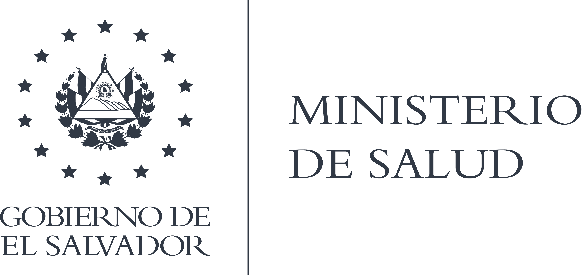 VERSIÓN PÚBLICA"Este documento es una versión pública, en el cual únicamente se ha omitido la información que la Ley de Acceso a la Información Pública (LAIP), define como confidencial entre ellos los datos personales de las personas firmantes" (Artículos 24 y 30 de la LAIP y artículo 6 del lineamiento N.º 1 para publicación de información oficiosa)."También se ha incorporado al documento la página con las firmas y sellos de las personas naturales firmantes para la legalidad el documento"CONTRATO DE SUMINISTRO DE BIENES No. 130/2022 ACP-UGPPINosotros, FRANCISCO JOSÉ ALABI MONTOYA, mayor de edad, Doctor en Medicina, del domicilio de     , departamento de , portador de mi Documento Único de Identidad número:, con Número de Identificación Tributaria, actuando en nombre y representación del Ministerio de Salud, con Número de Identificación Tributaria cero seiscientos catorce – cero diez mil ciento veintidós – cero cero tres – dos, personería que compruebo con la siguiente documentación: I) Certificación del Acuerdo Ejecutivo de la Presidencia de la República número DOSCIENTOS CINCO, de fecha veintisiete de marzo de dos mil veinte, extendida en la misma fecha, por el licenciado Conan Tonathiu Castro, Secretario Jurídico de la Presidencia de la República de El Salvador, en donde aparece el nombramiento del Ministro de Salud, Ad-honorem a partir del día veintisiete de marzo de dos mil veinte, debiendo rendir su protesta constitucional; II) Certificación extendida en esta ciudad en fecha veintisiete de marzo de dos mil veinte, por el licenciado Conan Tonathiu Castro, Secretario Jurídico de la Presidencia de la República de El Salvador, de la que consta Acta de Juramentación a través de la cual el doctor FRANCISCO JOSÉ ALABI MONTOYA, rindió la protesta constitucional como Ministro de Salud, el día veintisiete de marzo de dos mil veinte y III) Diario Oficial número SESENTA Y CUATRO, Tomo número CUATROCIENTOS VEINTISÉIS, correspondiente al veintisiete de marzo de dos mil veinte; en el cual aparece publicado el Acuerdo Ejecutivo número DOSCIENTOS CINCO, mediante el cual se nombró al DOCTOR FRANCISCO JOSÉ ALABI MONTOYA como Ministro de Salud Ad- Honorem; documentos en los que consta la calidad en la que actúa el compareciente;  y sobre la base del numeral dos punto dos del Manual de Operaciones aprobado por el BID, los cuales le conceden facultades para firmar Contratos  como   el presente   y  que   para los efectos de este Contrato me   denominaré   MINISTERIO DE SALUD,   o simplemente    EL MINSAL, o EL “CONTRATANTE”,  con  domicilio legal   en Calle  Arce  No. 827,  San  Salvador;  y por otra parte el Ingeniero  PORFIRIO ANTONIO ZEPEDA MARTÍNEZ, mayor de edad, Ingeniero Electricista,  del domicilio de            , departamento de                          , portador de mi Documento Único de Identidad Número                                                      , y Número de Identificación Tributaria                                                                                                 , actuando en su calidad de Apoderado Administrativo Mercantil y Judicial de la sociedad  TECNASA ES, SOCIEDAD ANÓNIMA DE CAPITAL VARIABLE  que puede abreviarse TECNASA ES, S.A. DE C.V., del domicilio de esta Ciudad, con Número de Identificación Tributaria  , y Número de Registro de Contribuyente                                     ; calidad que es acreditada con la fotocopia certificada por notario  del  Testimonio de la Escritura Pública de Poder Administrativo, Mercantil y Judicial, otorgado a mi favor  en la Ciudad de Panamá, República de Panamá, a las doce horas y treinta minutos del día veintiocho de marzo de dos mil diecisiete, ante los oficios del notario Efraín Marroquín Abarca, Inscrito en el Registro de Comercio al número TREINTA Y NUEVE del Libro UN MIL OCHOCIENTOS OCHO, del Registro de Otros Contratos Mercantiles, el día treinta de marzo de dos mil diecisiete, en el cual consta que el compareciente se encuentra facultado para,  celebrar actos como el presente; que en lo sucesivo del presente instrumento se denominará “EL PROVEEDOR”; por lo que en el carácter con que comparecemos convenimos en celebrar el presente Contrato de acuerdo a las siguientes cláusulas:POR CUANTO: El Comprador ha llamado a licitación respecto de ciertos Bienes, la Licitación Pública Internacional N° RES-COVID-19 – LPI – B – MINSAL denominado “ADQUISICIÓN DE EQUIPO INFORMÁTICO, PARA EL FORTALECIMIENTO DE ÁREAS QUE MANEJAN Y DIFUNDEN LA INFORMACIÓN EN LA RED DE SERVICIOS DE SALUD DEL MINSAL” y ha aceptado una Oferta del Proveedor para el suministro de dichos Bienes y Servicios y ha aceptado una oferta del Proveedor TECNASA ES, SOCIEDAD ANÓNIMA DE CAPITAL VARIABLE  que puede abreviarse TECNASA ES, S.A. DE C.V., para el suministro de dichos Bienes y Servicios.El Comprador y el Proveedor acuerdan lo siguiente: En este contrato las palabras y expresiones tendrán el mismo significado que se les asigne en los respectivos documentos del Contrato a que se refieran.2. Los documentos enumerados a continuación forman parte del presente Contrato; dichos documentos deberán leerse e interpretarse como integrantes del mismo. En caso de alguna discrepancia o inconsistencia entre los documentos contractuales y el Contrato, prevalecerá el Contrato(a)	la Carta de Aceptación; (b)	la Carta de la Oferta (la última del Oferente, si se utilizó el método de Mejor Oferta Final o Negociaciones);(c)	El Documento de Contrato No. 130/2022 ACP-UGPPI(d)	las enmiendas Números 1 y 2 (e)	las Condiciones Especiales del Contrato;(f)	las Condiciones Generales del Contrato;(g)	los requerimientos técnicos (incluyendo los Requisitos de los Bienes y Servicios Conexos y las Especificaciones Técnicas);(h)	las listas completas (incluyendo las Listas de Precios o las últimas del Oferente si se utilizó el método de Mejor Oferta Final o Negociaciones); (i)	La Resolución de Adjudicación No. 92/2022 ACP-UGPPI, de fecha 06 de junio de 2022;(j)	cualquier otro documento enumerado en las CGC como parte integrante del Contrato. 3.	PRECIO DEL CONTRATO. El monto total para el pago de los bienes objeto del citado contrato, es por la cantidad de TREINTA Y CUATRO MIL CUATROCIENTOS SESENTA 00/100 DÓLARES LOS ESTADOS UNIDOS DE AMÉRICA, (US$34,460.00), monto que incluye todos los impuestos y servicios conexos incluidos; según detalle siguiente:4.	EL PROVEEDOR se obliga a Suministrar los Bienes objeto del presente contrato por el plazo de CIENTO CINCUENTA (150) DÍAS CALENDARIO, contados a partir de la distribución del contrato.5.	ADMINISTRACIÓN DE CONTRATO. La administración y Seguimiento del Contrato, será de conformidad a lo establecido en en el Numeral 5.15.1 Administración de Contratos, del Manual de Operaciones del Banco, la cual corresponde a la Unidad Solicitante o a la persona que esta delegue, en este sentido se ha designado a ING. RAFAEL ALBERTO GUTIÉRREZ REINOZA, con cargo de Jefe de Unidad de Infraestructura Informática y Telecomunicaciones  DTIC, con teléfono 2591-7056, correo electrónico rafael.gutierrez@salud.gob.sv; como responsable de la Administración del Contrato.6.	PAGO DEL SUMINISTRO. El pago del Suministro bajo el presente Contrato será cargado a la fuente de financiamiento: Préstamos Externos: contrato de préstamo BID 5043/OC-ES, Componente 1. Mejorar la detección y seguimiento de los casos. Subcomponente 1.2 Red de Laboratorio. Proyecto 7518, según detalle:7.	Como contraprestación por los pagos que el Comprador hará al Proveedor conforme a lo estipulado en este Contrato, el Proveedor se compromete a suministrar los Bienes al Comprador y a subsanar los defectos de estos en total consonancia con las disposiciones del Contrato.8.	El Comprador se compromete a pagar al Proveedor, como contraprestación por el suministro de los Bienes y la subsanación de sus defectos, el Precio del Contrato o las sumas que resulten pagaderas de conformidad con lo dispuesto en el Contrato en el plazo y en la forma prescriptos en este.9.	VIGENCIA. La vigencia de este Contrato será a partir de la distribución del mismo y finalizará treinta (30) días adicionales, después de que la Unidad Solicitante o la persona que esta delegue, hayan firmado el Acta de Recepción de haber recibido los bienes a entera satisfacción del MINSAL.En fe de lo cual firmamos el presente contrato en la ciudad de San Salvador, a los veintiocho días del mes de junio de dos mil veintidós.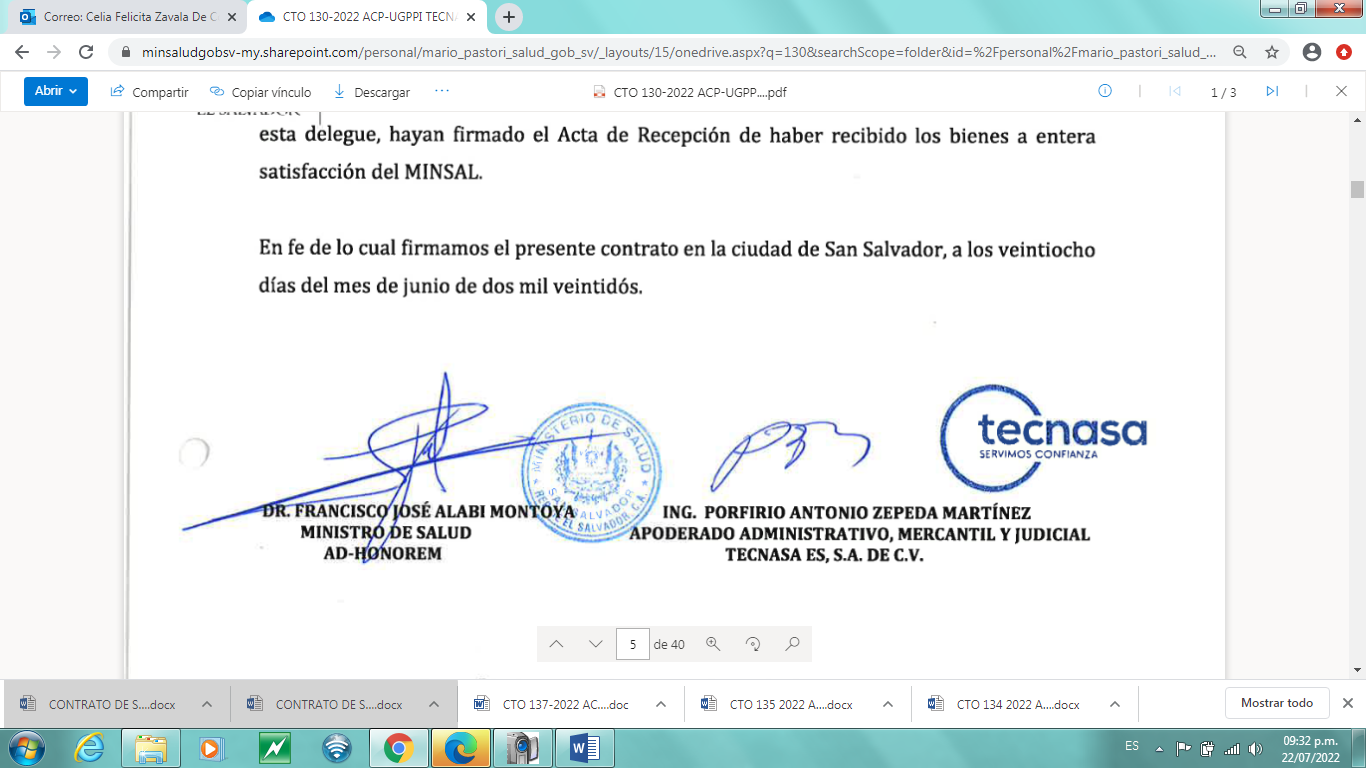 Condiciones Generales del ContratoDefinicionesLas siguientes palabras y expresiones tendrán los significados que aquí se les asigna.“Banco” significa el Banco Interamericano de Desarrollo (BID) o cualquier fondo administrado por el Banco.“Contrato” significa el Convenio Contractual celebrado entre el Comprador y el Proveedor, junto con los Documentos del Contrato allí referidos, incluyendo todos los anexos y apéndices, y todos los documentos incorporados allí por referencia.“Documentos del Contrato” significa los documentos enumerados en el Convenio Contractual, incluyendo cualquier enmienda.“Precio del Contrato” significa el precio pagadero al Proveedor según se especifica en el Convenio Contractual, sujeto a las condiciones y ajustes allí estipulados o deducciones propuestas, según corresponda en virtud del Contrato.“Día” significa día calendario.“Cumplimiento” significa que el Proveedor ha completado la prestación de los Servicios Conexos de acuerdo con los términos y condiciones establecidas en el Contrato. “CGC” significa las Condiciones Generales del Contrato.“Bienes” significa todos los productos, materia prima, maquinaria y equipo, y otros materiales que el Proveedor deba proporcionar al Comprador en virtud del Contrato.“El país del Comprador” es el país especificado en las Condiciones Especiales del Contrato (CEC).“Comprador” significa la entidad que compra los Bienes y Servicios Conexos, según se indica en las CEC.“Servicios Conexos” significan los servicios incidentales relativos a la provisión de los bienes, tales como seguro, instalación, capacitación y mantenimiento inicial y otras obligaciones similares del Proveedor en virtud del Contrato. “CEC” significa las Condiciones Especiales del Contrato.“Subcontratista” significa cualquier persona natural, entidad privada o pública, o cualquier combinación de ellas, con quienes el Proveedor ha subcontratado el suministro de cualquier porción de los Bienes o la ejecución de cualquier parte de los Servicios.“Proveedor” significa la persona natural, jurídica o entidad gubernamental, o una combinación de éstas, cuya oferta para ejecutar el Contrato ha sido aceptada por el Comprador y es denominada como tal en el Convenio Contractual. “El Sitio del Proyecto”, donde corresponde, significa el lugar citado en las CEC.Documentos del Contrato Sujetos al orden de precedencia establecido en el Convenio Contractual, se entiende que todos los documentos que forman parte integral del Contrato (y todos sus componentes allí incluidos) son correlativos, complementarios y recíprocamente aclaratorios. El Convenio Contractual deberá leerse de manera integral.Prácticas Prohibidas El Banco exige a todos los Prestatarios (incluyendo los beneficiarios de donaciones), organismos ejecutores y organismos Compradores incluyendo miembros de su personal, al igual que a todas las firmas, entidades o individuos participando en actividades financiadas por el Banco o actuando como oferentes, proveedores de bienes, contratistas, consultores, subcontratistas, subconsultores, proveedores de servicios y concesionarios (incluidos sus respectivos funcionarios, empleados y representantes o agentes, ya sean sus atribuciones expresas o implícitas), entre otros, observar los más altos niveles éticos y denunciar al Banco todo acto sospechoso de constituir una Práctica Prohibida del cual tenga conocimiento o sea informado, durante el proceso de selección y las negociaciones o la ejecución de un contrato. Las Prácticas Prohibidas son las siguientes: (i) prácticas corruptas; (ii) prácticas fraudulentas; (iii) prácticas coercitivas; (iv) prácticas colusorias; (v) prácticas obstructivas y (vi) apropiación indebida. El Banco ha establecido mecanismos para la denuncia de la supuesta comisión de Prácticas Prohibidas. Toda denuncia deberá ser remitida a la Oficina de Integridad Institucional (OII) del Banco para que se investigue debidamente. El Banco ha adoptado procedimientos para sancionar a quienes hayan incurrido en Prácticas Prohibidas. Asimismo, el Banco suscribió con otras Instituciones Financieras Internacionales (IFI) un acuerdo de reconocimiento mutuo de las decisiones de inhabilitación.A los efectos de esta disposición, las definiciones de las Prácticas Prohibidas son las siguientes: (i)  Una práctica corrupta consiste en ofrecer, dar, recibir o solicitar, directa o indirectamente, cualquier cosa de valor para influenciar indebidamente las acciones de otra parte;(ii) Una práctica fraudulenta es cualquier acto u omisión, incluida la tergiversación de hechos y circunstancias, que deliberada o imprudentemente, engañen, o intenten engañar, a alguna parte para obtener un beneficio financiero o de otra índole o para evadir una obligación;(iii) Una práctica coercitiva consiste en perjudicar o causar daño, o amenazar con perjudicar o causar daño, directa o indirectamente, a cualquier parte o a sus bienes para influenciar indebidamente las acciones de una parte;(iv) Una práctica colusoria es un acuerdo entre dos o más partes realizado con la intención de alcanzar un propósito inapropiado, lo que incluye influenciar en forma inapropiada las acciones de otra parte; (v) Una práctica obstructiva consiste en:destruir, falsificar, alterar u ocultar evidencia significativa para una investigación del Grupo BID, o realizar declaraciones falsas ante los investigadores con la intención de impedir una investigación del Grupo BID; amenazar, hostigar o intimidar a cualquier parte para impedir que divulgue su conocimiento de asuntos que son importantes para una investigación del Grupo BID o que prosiga con la investigación; o actos realizados con la intención de impedir el ejercicio de los derechos contractuales de auditoría e inspección del Grupo BID previstos en la Subcláusula 3.1 (f) abajo, o sus derechos de acceso a la información; (vi) Una apropiación indebida consiste en el uso de fondos o recursos del Grupo BID para un propósito indebido o para un propósito no autorizado, cometido de forma intencional o por negligencia grave.Si se determina que, de conformidad con los Procedimientos de Sanciones del Banco, que los Prestatarios (incluyendo los beneficiarios de donaciones), organismos ejecutores y organismos Compradores incluyendo miembros de su personal, cualquier firma, entidad o individuo participando en una actividad financiada por el Banco o actuando como, entre otros, oferentes, proveedores, contratistas, consultores, miembros del personal, subcontratistas, subconsultores, proveedores de bienes o servicios, concesionarios, (incluyendo sus respectivos funcionarios, empleados y representantes o agentes, ya sean sus atribuciones expresas o implícitas) ha cometido una Práctica Prohibida en cualquier etapa de la adjudicación o ejecución de un contrato, el Banco podrá:no financiar ninguna propuesta de adjudicación de un contrato para la adquisición de bienes o servicios, la contratación de obras, o servicios de consultoría;suspender los desembolsos de la operación si se determina, en cualquier etapa, que un empleado, agencia o representante del Prestatario, el Organismo Ejecutor o el Organismo Comprador ha cometido una Práctica Prohibida;declarar una contratación no elegible para financiamiento del Banco y cancelar y/o acelerar el pago de una parte del préstamo o de la donación relacionada inequívocamente con un contrato, cuando exista evidencia de que el representante del Prestatario, o Beneficiario de una donación, no ha tomado las medidas correctivas adecuadas (lo que incluye, entre otras cosas, la notificación adecuada al Banco tras tener conocimiento de la comisión de la Práctica Prohibida) en un plazo que el Banco considere razonable;emitir una amonestación a la firma, entidad o individuo en el formato de una carta oficial de censura por su conducta;declarar a una firma, entidad o individuo inelegible,  en forma permanente o por un período determinado de tiempo, para la participación y/o la adjudicación de contratos adicionales financiados con recursos del Grupo BID;imponer otras sanciones que considere apropiadas, entre otras, restitución de fondos y multas equivalentes al reembolso de los costos vinculados con las investigaciones y actuaciones previstas en los Procedimientos de Sanciones. Dichas sanciones podrán ser impuestas en forma adicional o en sustitución de las sanciones arriba referidas" (las sanciones “arriba referidas” son la amonestación y la inhabilitación/inelegibilidad). extender las sanciones impuestas a cualquier individuo, entidad o firma que, directa o indirectamente, sea propietario o controle a una entidad sancionada, sea de propiedad o esté controlada por un sancionado o sea objeto de propiedad o control común con un sancionado, así como a los funcionarios, empleados, afiliados o agentes de un sancionado que sean también propietarios de una entidad sancionada y/o ejerzan control sobre una entidad sancionada aun cuando no se haya concluido que esas partes incurrieron directamente en una Práctica Prohibida. remitir el tema a las autoridades nacionales pertinentes encargadas de hacer cumplir las leyes.Lo dispuesto en los incisos (i) y (ii) de la Subcláusula 3.1 (b) se aplicará también en los casos en que las partes hayan sido declaradas temporalmente inelegibles para la adjudicación de nuevos contratos en espera de que se adopte una decisión definitiva en un proceso de sanción, u otra resolución.La imposición de cualquier medida definitiva que sea tomada por el Banco de conformidad con las provisiones referidas anteriormente será de carácter público.Con base en el Acuerdo de Reconocimiento Mutuo de Decisiones de Inhabilitación firmado con otras Instituciones Financieras Internacionales (IFIs), cualquier firma, entidad o individuo participando en una actividad financiada por el Banco o actuando como oferentes, proveedores de bienes, contratistas, consultores, miembros del personal, subcontratistas, subconsultores, proveedores de servicios, concesionarios, personal de los Prestatarios (incluidos los beneficiarios de donaciones), organismos ejecutores o contratantes (incluidos sus respectivos funcionarios, empleados y representantes o agentes, ya sean sus atribuciones expresas o implícitas), entre otros, podrá verse sujeto a una sanción. A los efectos de lo dispuesto en el presente párrafo, el término “sanción” incluye toda inhabilitación permanente, imposición de condiciones para la participación en futuros contratos o adopción pública de medidas en respuesta a una contravención del marco vigente de una IFI aplicable a la resolución de denuncias de comisión de Prácticas Prohibidas.El Banco exige que los licitantes, oferentes, proponentes, solicitantes, proveedores de bienes y sus representantes o agentes, contratistas, consultores, funcionarios o empleados,  subcontratistas, subconsultores, proveedores de servicios y sus representantes o agentes, y concesionarios le permitan revisar cuentas, registros y otros documentos relacionados con la presentación de propuestas y el cumplimiento del contrato, y someterlos a una auditoría por auditores designados por el Banco. Todo licitante, oferente, proponente, solicitante, proveedor de bienes y su representante o agente, contratista, consultor, miembro del personal, subcontratista, subconsultor, proveedor de servicios y concesionario deberá prestar plena asistencia al Banco en su investigación. El Banco también requiere que los licitantes, oferentes, proponentes, solicitantes, proveedores de bienes y sus representantes o agentes, contratistas, consultores, miembros del personal, subcontratistas, subconsultores, proveedores de servicios y concesionarios: (i) conserven todos los documentos y registros relacionados con actividades financiadas por el Banco por un período de siete (7) años luego de terminado el trabajo contemplado en el respectivo contrato; y (ii) entreguen todo documento necesario para la investigación de denuncias de comisión de Prácticas Prohibidas y (iii) aseguren que  los empleados o agentes de los licitantes, oferentes, proponentes, solicitantes, proveedores de bienes y sus representantes o agentes, contratistas, consultores, subcontratistas, subconsultores, proveedores de servicios y concesionarios que tengan conocimiento de que las actividades han sido financiadas por el Banco, estén disponibles para responder a las consultas relacionadas con la investigación provenientes de personal del Banco o de cualquier investigador, agente, auditor, o consultor debidamente designado. Si los licitantes, oferentes, proponentes, solicitantes, proveedor de bienes y su representante o agente, contratista, consultor, miembro del personal, subcontratista, subconsultor proveedor de servicios o concesionario se niega a cooperar o incumple el requerimiento del Banco, o de cualquier otra forma obstaculiza la investigación, el Banco, discrecionalmente, podrá tomar medidas apropiadas en contra los licitantes, oferentes, proponentes, solicitantes, proveedor de bienes y su representante o agente, contratista, consultor, miembro del personal, subcontratista, subconsultor, proveedor de servicios, o concesionario;Cuando un Prestatario adquiera bienes, servicios distintos de servicios de consultoría, obras o servicios de consultoría directamente de una agencia especializada, todas las disposiciones relativas a las Prácticas Prohibidas, y a las sanciones correspondientes, se aplicarán íntegramente a los licitantes, oferentes, proponentes, solicitantes, proveedores de bienes y sus representantes o agentes, contratistas, consultores, miembros del personal, subcontratistas, subconsultores, proveedores de servicios, concesionarios (incluidos sus respectivos funcionarios, empleados y representantes o agentes, ya sean sus atribuciones expresas o implícitas), o cualquier otra entidad que haya suscrito contratos con dicha agencia especializada para la provisión de bienes, obras o servicios distintos de servicios de consultoría en conexión con actividades financiadas por el Banco. El Banco se reserva el derecho de obligar al Prestatario a que se acoja a recursos tales como la suspensión o la rescisión. Las agencias especializadas deberán consultar la lista de firmas e individuos declarados inelegibles temporal o permanentemente por el Banco. En caso de que una agencia especializada suscriba un contrato o una orden de compra con una firma o individuo declarado inelegible por el Banco, este no financiará los gastos conexos y tomará las medidas que considere convenientes.El Proveedor declara y garantiza:que ha leído y entendido las definiciones de Prácticas Prohibidas del Banco y las sanciones aplicables de conformidad con los Procedimientos de Sanciones;que no ha incurrido o no incurrirán en ninguna Práctica Prohibida descrita en este documento durante los procesos de selección, negociación, adjudicación o ejecución de este contrato;que no ha tergiversado ni ocultado ningún hecho sustancial durante los procesos de selección, negociación, adjudicación o ejecución de este contrato;que ni ellos ni sus agentes, subcontratistas, subconsultores, directores, personal clave o accionistas principales son inelegibles para la adjudicación de contratos financiados por el Banco; que ha declarado todas las comisiones, honorarios de representantes o agentes, pagos por servicios de facilitación o acuerdos para compartir ingresos relacionados con actividades financiadas por el Banco; yque reconocen que el incumplimiento de cualquiera de estas garantías podrá dar lugar a la imposición por el Banco de una o más de las medidas descritas en la Subcláusula 3.1 (b).Interpretación Si el contexto así lo requiere, el singular significa el plural, y viceversa.IncotermsEl significado de cualquier término comercial, así como los derechos y obligaciones de las partes serán los prescritos en los Incoterms, a menos que sea inconsistente con alguna disposición del Contrato.Los términos CIP, FCA, CPT y otros similares, cuando se utilicen, se regirán por las normas establecidas en la edición vigente de los Incoterms especificada en las CEC, y publicada por la Cámara de Comercio Internacional en París, Francia.Totalidad del ContratoEl Contrato constituye la totalidad de lo acordado entre el Comprador y el Proveedor y substituye todas las comunicaciones, negociaciones y acuerdos (ya sea escritos o verbales) realizados entre las partes con anterioridad a la fecha de la celebración del Contrato.EnmiendaNinguna enmienda u otra variación al Contrato será válida a menos que esté por escrito, fechada y se refiera expresamente al Contrato, y esté firmada por un representante de cada una de las partes debidamente autorizado.Limitación de DispensasSujeto a lo indicado en la Subcláusula 4.5 (b) siguiente de estas CGC, ninguna dilación, tolerancia, demora o aprobación por cualquiera de las partes al hacer cumplir algún término y condición del Contrato o el otorgar prórrogas por una de las partes a la otra, perjudicará, afectará o limitará los derechos de esa parte en virtud del Contrato. Asimismo, ninguna dispensa concedida por cualquiera de las partes por un incumplimiento del Contrato, servirá de dispensa para incumplimientos posteriores o continuos del Contrato. Toda dispensa a los derechos, poderes o remedios de una de las partes en virtud del Contrato, deberá ser por escrito, llevar la fecha y estar firmada por un representante autorizado de la parte otorgando dicha dispensa y deberá especificar la obligación que está dispensando y el alcance de la dispensa.DivisibilidadSi cualquier provisión o condición del Contrato es prohibida o resultase inválida o inejecutable, dicha prohibición, invalidez o falta de ejecución no afectará la validez o el cumplimiento de las otras provisiones o condiciones del Contrato.IdiomaEl Contrato, así como toda la correspondencia y documentos relativos al Contrato intercambiados entre el Proveedor y el Comprador, deberán ser escritos en el idioma especificado en las CEC.  Los documentos de sustento y material impreso que formen parte del Contrato, pueden estar en otro idioma siempre que los mismos estén acompañados de una traducción fidedigna de los apartes pertinentes al idioma especificado y, en tal caso, dicha traducción prevalecerá para efectos de interpretación del Contrato.El Proveedor será responsable de todos los costos de la traducción al idioma que rige, así como de todos los riesgos derivados de la exactitud de dicha traducción de los documentos proporcionados por el Proveedor.Asociación en Participación o Consorcio Si el Proveedor es una Asociación en Participación o Consorcio, todas las partes que lo conforman deberán ser mancomunada y solidariamente responsables frente al Comprador por el cumplimiento de las disposiciones del Contrato y deberán designar a una de ellas para que actúe como representante con autoridad para comprometer a la Asociación en Participación o Consorcio. La composición o constitución de la Asociación en Participación o Consorcio no podrá ser alterada sin el previo consentimiento del Comprador.ElegibilidadEl Proveedor y sus Subcontratistas deberán ser originarios de países miembros del Banco. Se considera que un Proveedor o Subcontratista tiene la nacionalidad de un país elegible si cumple con los siguientes requisitos:Un individuo tiene la nacionalidad de un país miembro del Banco si satisface uno de los siguientes requisitos:es ciudadano de un país miembro; oha establecido su domicilio en un país miembro como residente “bona fide” y está legalmente autorizado para trabajar en dicho país.Una firma tiene la nacionalidad de un país miembro si satisface los dos siguientes requisitos:esta legalmente constituida o incorporada conforme a las leyes de un país miembro del Banco; ymás del cincuenta por ciento (50%) del capital de la firma es de propiedad de individuos o firmas de países miembros del Banco.Todos los socios de una asociación en participación, consorcio o asociación (APCA) con responsabilidad mancomunada y solidaria y todos los subcontratistas deben cumplir con los requisitos arriba establecidos.Todos los Bienes y Servicios Conexos que hayan de suministrarse de conformidad con el contrato y que sean financiados por el Banco deben tener su origen en cualquier país miembro del Banco.  Los bienes se originan en un país miembro del Banco si han sido extraídos, cultivados, cosechados o producidos en un país miembro del Banco. Un bien es producido cuando mediante manufactura, procesamiento o ensamblaje el resultado es un artículo comercialmente reconocido cuyas características básicas, su función o propósito de uso son substancialmente diferentes de sus partes o componentes. En el caso de un bien que consiste de varios componentes individuales que requieren interconectarse (lo que puede ser ejecutado por el proveedor, el comprador o un tercero) para lograr que el bien pueda operar, y sin importar la complejidad de la interconexión, el Banco considera que dicho bien es elegible para su financiación si el ensamblaje de los componentes individuales se hizo en un país miembro.  Cuando el bien es una combinación de varios bienes individuales que normalmente se empacan y venden comercialmente como una sola unidad, el bien se considera que proviene del país en donde éste fue empacado y embarcado con destino al comprador. Para efectos de determinación del origen de los bienes identificados como “hecho en la Unión Europea”, éstos serán elegibles sin necesidad de identificar el correspondiente país específico de la Unión Europea. El origen de los materiales, partes o componentes de los bienes o la nacionalidad de la firma productora, ensambladora, distribuidora o vendedora de los bienes no determina el origen de los mismos.NotificacionesTodas las notificaciones entre las partes en virtud de este Contrato deberán ser por escrito y dirigidas a la dirección indicada en las CEC. El término “por escrito” significa comunicación en forma escrita con prueba de recibo.Una notificación será efectiva en la fecha más tardía entre la fecha de entrega y la fecha de la notificación.Ley AplicableEl Contrato se regirá y se interpretará según las leyes del país del Comprador, a menos que se indique otra cosa en las CEC.Solución de ControversiasEl Comprador y el Proveedor harán todo lo posible para resolver amigablemente mediante negociaciones directas informales, cualquier desacuerdo o controversia que se haya suscitado entre ellos en virtud o en referencia al Contrato.Si después de transcurridos veintiocho (28) días las partes no han podido resolver la controversia o diferencia mediante dichas consultas mutuas, entonces el Comprador o el Proveedor podrá informar a la otra parte sobre sus intenciones de iniciar un proceso de arbitraje con respecto al asunto en disputa, conforme a las disposiciones que se indican a continuación; no se podrá iniciar un proceso de arbitraje con respecto a dicho asunto si no se ha emitido la mencionada notificación. Cualquier controversia o diferencia respecto de la cual se haya notificado la intención de iniciar un proceso de arbitraje de conformidad con esta cláusula, se resolverá definitivamente mediante arbitraje. El proceso de arbitraje puede comenzar antes o después de la entrega de los bienes en virtud del Contrato. El arbitraje se llevará a cabo según el reglamento de procedimientos estipulado en las CEC. No obstante, las referencias a arbitraje en este documento,ambas partes deben continuar cumpliendo con sus obligaciones respectivas en virtud del Contrato, a menos que las partes acuerden de otra manera; y el Comprador pagará el dinero que le adeude al Proveedor.Inspecciones y Auditorias El Contratista permitirá, y realizará todos los trámites para que sus Subcontratistas o Consultores permitan, que el Banco y/o las personas designadas por el Banco inspeccionen todas las cuentas y registros contables del Contratista y sus sub contratistas relacionados con el proceso de licitación y la ejecución del contrato y realice auditorías por medio de auditores designados por el Banco, si así lo requiere el Banco. El Contratista, Subcontratistas y Consultores deberán prestar atención a lo estipulado en la Cláusula 3, según la cual las actuaciones dirigidas a obstaculizar significativamente el ejercicio por parte del Banco de los derechos de inspección y auditoría consignados en ésta Subcláusula 11.1 constituye una práctica prohibida que podrá resultar en la terminación del contrato (al igual que en la declaración de inelegibilidad de acuerdo a los procedimientos vigentes del Banco).Alcance de los SuministrosLos Bienes y Servicios Conexos serán suministrados según lo estipulado en la Lista de Requisitos de los Bienes y en la Lista de Servicios Conexos.Entrega y DocumentosSujeto a lo dispuesto en la Subcláusula 33.1 de las CGC, la Entrega de los Bienes y Cumplimiento de los Servicios Conexos se realizará de acuerdo con el Plan de Entrega y Cronograma de Cumplimiento indicado en la Lista de Requisitos de los Bienes y en la Lista de Servicios Conexos. Los detalles de los documentos de embarque y otros que deberá suministrar el Proveedor se especifican en las CEC.Responsabilidades del ProveedorEl Proveedor deberá proporcionar todos los Bienes y Servicios Conexos incluidos en el Alcance de Suministros de conformidad con la Cláusula 12 de las CGC, el Plan de Entrega y Cronograma de Cumplimiento, de conformidad con la Cláusula 13 de las CGC.Precio del ContratoLos precios que cobre el Proveedor por los Bienes proporcionados y los Servicios Conexos prestados en virtud del Contrato no podrán ser diferentes de los cotizados por el Proveedor en su oferta, excepto por cualquier ajuste de precios autorizado en las CEC.Condiciones de Pago El precio del Contrato, incluyendo cualquier pago por anticipo, si corresponde, se pagará según se establece en las CEC.La solicitud de pago del Proveedor al Comprador deberá ser por escrito, acompañada de recibos que describan, según corresponda, los Bienes entregados y los Servicios Conexos cumplidos, y de los documentos presentados de conformidad con la Cláusula 13 de las CGC y en cumplimiento de las obligaciones estipuladas en el Contrato.El Comprador efectuará los pagos prontamente, pero de ninguna manera podrá exceder sesenta (60) días después de la presentación de una factura o solicitud de pago por el Proveedor, y después de que el Comprador la haya aceptado.Las monedas en las que se le pagará al Proveedor en virtud de este Contrato serán aquellas que el Proveedor hubiese especificado en su oferta. Si el Comprador no efectuara cualquiera de los pagos al Proveedor en las fechas de vencimiento correspondiente o dentro del plazo establecido en las CEC, el Comprador pagará al Proveedor interés sobre los montos de los pagos morosos a la tasa establecida en las CEC, por el período de la demora hasta que haya efectuado el pago completo, ya sea antes o después de cualquier juicio o fallo de arbitraje.Impuestos y Derechos En el caso de Bienes fabricados fuera del país del Comprador, el Proveedor será totalmente responsable por todos los impuestos, timbres, comisiones por licencias, y otros cargos similares impuestos fuera del país del Comprador.En el caso de Bienes fabricados en el país del Comprador, el Proveedor será totalmente responsable por todos los impuestos, gravámenes, comisiones por licencias, y otros cargos similares incurridos hasta la entrega de los Bienes contratados con el Comprador. El Comprador interpondrá sus mejores oficios para que el Proveedor se beneficie con el mayor alcance posible de cualquier exención impositiva, concesiones, o privilegios legales que pudiesen aplicar al Proveedor en el país del Comprador.Garantía de CumplimientoSi así se estipula en las CEC, el Proveedor, dentro de los siguientes veintiocho (28) días de la notificación de la adjudicación del Contrato, deberá suministrar la Garantía de Cumplimiento del Contrato por el monto establecido en las CEC.Los recursos de la Garantía de Cumplimiento serán pagaderos al Comprador como indemnización por cualquier pérdida que le pudiera ocasionar el incumplimiento de las obligaciones del Proveedor en virtud del Contrato.Como se establece en las CEC, la Garantía de Cumplimiento, si es requerida, deberá estar denominada en la(s) misma(s) moneda(s) del Contrato, o en una moneda de libre convertibilidad aceptable al Comprador, y presentada en una de los formatos estipuladas por el Comprador en las CEC, u en otro formato aceptable al Comprador. A menos que se indique otra cosa en las CEC, la Garantía de Cumplimento será liberada por el Comprador y devuelta al Proveedor a más tardar veintiocho (28) días contados a partir de la fecha de Cumplimiento de las obligaciones del Proveedor en virtud del Contrato, incluyendo cualquier obligación relativa a la garantía de los bienes.Derechos de AutorLos derechos de autor de todos los planos, documentos y otros materiales conteniendo datos e información proporcionada al Comprador por el Proveedor, seguirán siendo de propiedad del Proveedor. Si esta información fue suministrada al Comprador directamente o a través del Proveedor por terceros, incluyendo proveedores de materiales, el derecho de autor de dichos materiales seguirá siendo de propiedad de dichos terceros.Confidencialidad de la Información El Comprador y el Proveedor deberán mantener confidencialidad y en ningún momento divulgarán a terceros, sin el consentimiento de la otra parte, documentos, datos u otra información que hubiera sido directa o indirectamente proporcionada por la otra parte en conexión con el Contrato, antes, durante o después de la ejecución del mismo. No obstante, lo anterior, el Proveedor podrá proporcionar a sus Subcontratistas los documentos, datos e información recibidos del Comprador para que puedan cumplir con su trabajo en virtud del Contrato.  En tal caso, el Proveedor obtendrá de dichos Subcontratistas un compromiso de confidencialidad similar al requerido del Proveedor bajo la Cláusula 20 de las CGC.El Comprador no utilizará dichos documentos, datos u otra información recibida del Proveedor para ningún uso que no esté relacionado con el Contrato. Así mismo el Proveedor no utilizará los documentos, datos u otra información recibida del Comprador para ningún otro propósito que el de la ejecución del Contrato. La obligación de las partes de conformidad con las Subcláusulas 20.1 y 20.2 de las CGC arriba mencionadas, no aplicará a información que:el Comprador o el Proveedor requieran compartir con el Banco u otras instituciones que participan en el financiamiento del Contrato; actualmente o en el futuro se hace de dominio público sin culpa de ninguna de las partes;puede comprobarse que estaba en posesión de esa parte en el momento que fue divulgada y no fue obtenida previamente directa o indirectamente de la otra parte; o  que de otra manera fue legalmente puesta a la disponibilidad de esa parte por una tercera parte que no tenía obligación de confidencialidad.Las disposiciones precedentes de esta Cláusula 20 de las CGC no modificarán de ninguna manera ningún compromiso de confidencialidad otorgado por cualquiera de las partes a quien esto compete antes de la fecha del Contrato con respecto a los Suministros o cualquier parte de ellos. Las disposiciones de la Cláusula 20 de las CGC   permanecerán válidas después del cumplimiento o terminación del Contrato por cualquier razón.Subcontratación El Proveedor informará al Comprador por escrito de todos los subcontratos que adjudique en virtud del Contrato si no los hubiera especificado en su oferta. Dichas notificaciones, en la oferta original u ofertas posteriores, no eximirán al Proveedor de sus obligaciones, deberes y compromisos o responsabilidades contraídas en virtud del Contrato.Todos los subcontratos deberán cumplir con las disposiciones de las Cláusulas 3 y 7 de las CGC.Especificaciones y Normas Especificaciones Técnicas y PlanosLos Bienes y Servicios Conexos proporcionados bajo este Contrato deberán ajustarse a las especificaciones técnicas y a las normas estipuladas en la Sección VI, Requisitos de los Bienes y Servicios Conexos y, cuando no se hace referencia a una norma aplicable, la norma será equivalente o superior a las normas oficiales cuya aplicación sea apropiada en el país de origen de los Bienes.El Proveedor tendrá derecho a rehusar responsabilidad por cualquier diseño, dato, plano, especificación u otro documento, o por cualquier modificación proporcionada o diseñada por o en nombre del Comprador, mediante notificación al Comprador de dicho rechazo.Cuando en el Contrato se hagan referencias a códigos y normas conforme a las cuales éste debe ejecutarse, la edición o versión revisada de dichos códigos y normas será la especificada en la Lista de Requisitos de los Bienes y Servicios Conexos. Cualquier cambio de dichos códigos o normas durante la ejecución del Contrato se aplicará solamente con la aprobación previa del Comprador y dicho cambio se regirá de conformidad con la Cláusula 33 de las CGC.Embalaje y DocumentosEl Proveedor embalará los Bienes en la forma necesaria para impedir que se dañen o deterioren durante el transporte al lugar de destino final indicado en el Contrato. El embalaje deberá ser adecuado para resistir, sin limitaciones, su manipulación brusca y descuidada, su exposición a temperaturas extremas, la sal y las precipitaciones, y su almacenamiento en espacios abiertos. En el tamaño y peso de los embalajes se tendrá en cuenta, cuando corresponda, la lejanía del lugar de destino final de los bienes y la carencia de equipo pesado de carga y descarga en todos los puntos en que los bienes deban transbordarse.El embalaje, las identificaciones y los documentos que se coloquen dentro y fuera de los bultos deberán cumplir estrictamente con los requisitos especiales que se hayan estipulado expresamente en el Contrato, y cualquier otro requisito, si los hubiere, especificado en las CEC y en cualquiera otra instrucción dispuesta por el Comprador.SegurosA menos que se disponga otra cosa en las CEC, los Bienes suministrados bajo el Contrato deberán estar completamente asegurados, en una moneda de libre convertibilidad de un país elegible, contra riesgo de extravío o daños incidentales ocurridos durante fabricación, adquisición, transporte, almacenamiento y entrega, de conformidad con los Incoterms aplicables o según se disponga en las CEC.TransporteA menos que se disponga otra cosa en las CEC, la responsabilidad por los arreglos de transporte de los Bienes se regirá por los Incoterms indicados.Inspecciones y PruebasEl Proveedor realizará todas las pruebas y/o inspecciones de los Bienes y Servicios Conexos según se dispone en las CEC, por su cuenta y sin costo alguno para el Comprador.Las inspecciones y pruebas podrán realizarse en las instalaciones del Proveedor o de sus Subcontratistas, en el lugar de entrega y/o en el lugar de destino final de los Bienes o en otro lugar en el país del Comprador establecido en las CEC. De conformidad con la Subcláusula 26.3 de las CGC, cuando dichas inspecciones o pruebas sean realizadas en recintos del Proveedor o de sus subcontratistas se le proporcionarán a los inspectores todas las facilidades y asistencia razonables, incluso el acceso a los planos y datos sobre producción, sin cargo alguno para el Comprador.El Comprador o su representante designado tendrá derecho a presenciar las pruebas y/o inspecciones mencionadas en la Subcláusula 26.2 de las CGC, siempre y cuando éste asuma todos los costos y gastos que ocasione su participación, incluyendo gastos de viaje, alojamiento y alimentación.Cuando el Proveedor esté listo para realizar dichas pruebas e inspecciones, notificará oportunamente al Comprador indicándole el lugar y la hora. El Proveedor obtendrá de una tercera parte, si corresponde, o del fabricante cualquier permiso o consentimiento necesario para permitir al Comprador o a su representante designado presenciar las pruebas y/o inspecciones.El Comprador podrá requerirle al Proveedor que realice algunas pruebas y/o inspecciones que no están requeridas en el Contrato, pero que considere necesarias para verificar que las características y funcionamiento de los bienes cumplan con los códigos de las especificaciones técnicas y normas establecidas en el Contrato. Los costos adicionales razonables que incurra el Proveedor por dichas pruebas e inspecciones serán sumados al precio del Contrato. Asimismo, si dichas pruebas y/o inspecciones impidieran el avance de la fabricación y/o el desempeño de otras obligaciones del Proveedor bajo el Contrato, deberán realizarse los ajustes correspondientes a las Fechas de Entrega y de Cumplimiento y de las otras obligaciones afectadas. El Proveedor presentará al Comprador un informe de los resultados de dichas pruebas y/o inspecciones.El Comprador podrá rechazar algunos de los Bienes o componentes de ellos que no pasen las pruebas o inspecciones o que no se ajusten a las especificaciones. El Proveedor tendrá que rectificar o reemplazar dichos bienes o componentes rechazados o hacer las modificaciones necesarias para cumplir con las especificaciones sin ningún costo para el Comprador. Asimismo, tendrá que repetir las pruebas o inspecciones, sin ningún costo para el Comprador, una vez que notifique al Comprador de conformidad con la Subcláusula 26.4 de las CGC.  El Proveedor acepta que ni la realización de pruebas o inspecciones de los Bienes o de parte de ellos, ni la presencia del Comprador o de su representante, ni la emisión de informes, de conformidad con la Subcláusula 26.6 de las CGC, lo eximirán de las garantías u otras obligaciones en virtud del Contrato.Liquidación por Daños y PerjuiciosCon excepción de lo que se establece en la Cláusula 32 de las CGC, si el Proveedor no cumple con la entrega de la totalidad o parte de los Bienes en la(s) fecha(s) establecida(s) o con la prestación de los Servicios Conexos dentro del período especificado en el Contrato, sin perjuicio de los demás recursos que el Comprador tenga en virtud del Contrato, éste podrá deducir del Precio del Contrato por concepto de liquidación de daños y perjuicios, una suma equivalente al porcentaje del precio de entrega de los Bienes atrasados o de los servicios no prestados establecido en las CEC por cada semana o parte de la semana de retraso hasta alcanzar el máximo del porcentaje especificado en esas CEC. Al alcanzar el máximo establecido, el Comprador podrá dar por terminado el Contrato de conformidad con la Cláusula 35 de las CGC.Garantía de los BienesEl Proveedor garantiza que todos los bienes suministrados en virtud del Contrato son nuevos, sin uso, del modelo más reciente o actual e incorporan todas las mejoras recientes en cuanto a diseño y materiales, a menos que el Contrato disponga otra cosa o que en las CEC se establezca la adquisición de bienes de segunda mano.De conformidad con la Subcláusula 22.1(b) de las CGC, el Proveedor garantiza que todos los bienes suministrados estarán libres de defectos derivados de actos y omisiones que éste hubiese incurrido, o derivados del diseño, materiales o manufactura, durante el uso normal de los bienes en las condiciones que imperen en el país de destino final.Salvo que se indique otra cosa en las CEC, la garantía permanecerá vigente durante el período cuya fecha de terminación sea la más temprana entre los períodos siguientes: doce (12) meses a partir de la fecha en que los Bienes, o cualquier parte de ellos según el caso, hayan sido entregados y aceptados en el punto final de destino indicado en el Contrato, o dieciocho (18) meses a partir de la fecha de embarque en el puerto o lugar de flete en el país de origen.El Comprador comunicará al Proveedor la naturaleza de los defectos y proporcionará toda la evidencia disponible, inmediatamente después de haberlos descubierto. El Comprador otorgará al Proveedor facilidades razonables para inspeccionar tales defectos. Tan pronto reciba el Proveedor dicha comunicación, y dentro del plazo establecido en las CEC, deberá reparar o reemplazar los Bienes defectuosos, o sus partes sin ningún costo para el Comprador. Si el Proveedor después de haber sido notificado, no cumple con corregir los defectos dentro del plazo establecido en las CEC, el Comprador, dentro de un tiempo razonable, podrá proceder a tomar las medidas necesarias para remediar la situación, por cuenta y riesgo del Proveedor y sin perjuicio de otros derechos que el Comprador pueda ejercer contra el Proveedor en virtud del ContratoIndemnización por Derechos de PatenteDe conformidad con la Subcláusula 29.2, el Proveedor indemnizará y librará de toda responsabilidad al Comprador y sus empleados y funcionarios en caso de pleitos, acciones o procedimientos administrativos, reclamaciones, demandas, pérdidas, daños, costos y gastos de cualquier naturaleza, incluyendo gastos y honorarios por representación legal, que el Comprador tenga que incurrir como resultado de  transgresión o supuesta transgresión de derechos de patente, uso de modelo, diseño registrado, marca registrada, derecho de autor u otro derecho de propiedad intelectual registrado o ya existente en la fecha del Contrato debido a:la instalación de los bienes por el Proveedor o el uso de los bienes en el País donde está el lugar del proyecto; y la venta de los productos producidos por los Bienes en cualquier país.Dicha indemnización no procederá si los Bienes o una parte de ellos fuesen utilizados para fines no previstos en el Contrato o para fines que no pudieran inferirse razonablemente del Contrato. La indemnización tampoco cubrirá cualquier transgresión que resultare del uso de los Bienes o parte de ellos, o de cualquier producto producido como resultado de asociación o combinación con otro equipo, planta o materiales no suministrados por el Proveedor en virtud del Contrato.Si se entablara un proceso legal o una demanda contra el Comprador como resultado de alguna de las situaciones indicadas en la Subcláusula 29.1 de las CGC, el Comprador notificará prontamente al Proveedor y éste por su propia cuenta y en nombre del Comprador responderá a dicho proceso o demanda, y realizará las negociaciones necesarias para llegar a un acuerdo de dicho proceso o demanda.    Si el Proveedor no notifica al Comprador dentro de veintiocho (28) días a partir del recibo de dicha comunicación de su intención de proceder con tales procesos o reclamos, el Comprador tendrá derecho a emprender dichas acciones en su propio nombre. El Comprador se compromete, a solicitud del Proveedor, a prestarle toda la asistencia posible para que el Proveedor pueda contestar las citadas acciones legales o reclamaciones. El Comprador será reembolsado por el Proveedor por todos los gastos razonables en que hubiera incurrido.El Comprador deberá indemnizar y eximir de culpa al Proveedor y a sus empleados, funcionarios y Subcontratistas,  por cualquier litigio, acción legal o procedimiento administrativo,  reclamo, demanda, pérdida, daño, costo y gasto, de cualquier naturaleza, incluyendo honorarios y gastos de abogado, que pudieran afectar al Proveedor como resultado de cualquier transgresión o supuesta transgresión de patentes, modelos de aparatos, diseños registrados, marcas registradas, derechos de autor, o cualquier otro derecho de propiedad intelectual registrado o ya existente a la fecha del Contrato, que pudieran suscitarse con motivo de cualquier diseño, datos, planos, especificaciones, u otros documentos o materiales que hubieran sido suministrados o diseñados por el Comprador o a nombre suyo.Limitación de ResponsabilidadExcepto en casos de negligencia criminal o de malversación,el Proveedor no tendrá ninguna responsabilidad contractual, de agravio o de otra índole frente al Comprador por pérdidas o daños indirectos o consiguientes, pérdidas de utilización, pérdidas de producción, o pérdidas de ganancias o por costo de intereses, estipulándose que esta exclusión no se aplicará a ninguna de las obligaciones del Proveedor de pagar al Comprador los daños y perjuicios previstos en el Contrato, y la responsabilidad total del Proveedor frente al Comprador, ya sea contractual, de agravio o de otra índole, no podrá exceder el Precio del Contrato, entendiéndose que tal limitación de responsabilidad no se aplicará a los costos provenientes de la reparación o reemplazo de equipo defectuoso, ni afecta la obligación del Proveedor de indemnizar al Comprador por transgresiones de patente.Cambio en las Leyes y RegulacionesA menos que se indique otra cosa en el Contrato, si después de la fecha de 28 días antes de la presentación de ofertas, cualquier ley, reglamento, decreto, ordenanza o estatuto con carácter de ley entrase en vigencia, se promulgase, abrogase o se modificase en el lugar del país del Comprador donde está ubicado el Proyecto (incluyendo cualquier cambio en interpretación o aplicación por las autoridades competentes) y que afecte posteriormente la fecha de Entrega y/o el Precio del Contrato, dicha Fecha de Entrega y/o Precio del Contrato serán incrementados o reducidos según corresponda, en la medida en que el Proveedor haya sido afectado por estos cambios en el desempeño de sus obligaciones en virtud del Contrato. No obstante, lo anterior, dicho incremento o disminución del costo no se pagará separadamente ni será acreditado si el mismo ya ha sido tenido en cuenta en las provisiones de ajuste de precio, si corresponde y de conformidad con la Cláusula 15 de las CGC.Fuerza MayorEl Proveedor no estará sujeto a la ejecución de su Garantía de Cumplimiento, liquidación por daños y perjuicios o terminación por incumplimiento en la medida en que la demora o el incumplimiento de sus obligaciones en virtud del Contrato sea el resultado de un evento de Fuerza Mayor.Para fines de esta Cláusula, “Fuerza Mayor” significa un evento o situación fuera del control del Proveedor que es imprevisible, inevitable y no se origina por descuido o negligencia del Proveedor. Tales eventos pueden incluir sin que éstos sean los únicos, actos del Comprador en su capacidad soberana, guerras o revoluciones, incendios, inundaciones, epidemias, restricciones de cuarentena, y embargos de cargamentos.Si se presentara un evento de Fuerza Mayor, el Proveedor notificará por escrito al Comprador a la máxima brevedad posible sobre dicha condición y causa. A menos que el Comprador disponga otra cosa por escrito, el Proveedor continuará cumpliendo con sus obligaciones en virtud del Contrato en la medida que sea razonablemente práctico, y buscará todos los medios alternativos de cumplimiento que no estuviesen afectados por la situación de Fuerza Mayor existente.Ordenes de Cambio y Enmiendas al ContratoEl Comprador podrá, en cualquier momento, efectuar cambios dentro del marco general del Contrato, mediante orden escrita al Proveedor de acuerdo con la Cláusula 8 de las CGC, en uno o más de los siguientes aspectos:planos, diseños o especificaciones, cuando los Bienes que deban suministrarse en virtud al Contrato deban ser fabricados específicamente para el Comprador;la forma de embarque o de embalaje;el lugar de entrega, y/o los Servicios Conexos que deba suministrar el Proveedor.Si cualquiera de estos cambios causara un aumento o disminución en el costo o en el tiempo necesario para que el Proveedor cumpla cualquiera de las obligaciones en virtud del Contrato, se efectuará un ajuste equitativo al Precio del Contrato o al Plan de Entregas/de Cumplimiento, o a ambas cosas, y el Contrato se enmendará según corresponda. El Proveedor deberá presentar la solicitud de ajuste de conformidad con esta Cláusula, dentro de los veintiocho (28) días contados a partir de la fecha en que éste reciba la solicitud de la orden de cambio del Comprador. Los precios que cobrará el Proveedor por Servicios Conexos que pudieran ser necesarios pero que no fueron incluidos en el Contrato, deberán convenirse previamente entre las partes, y no excederán los precios que el Proveedor cobra actualmente a terceros por servicios similares.Sujeto a lo anterior, no se introducirá ningún cambio o modificación al Contrato excepto mediante una enmienda por escrito ejecutada por ambas partes.Prórroga de los Plazos Si en cualquier momento durante la ejecución del Contrato, el Proveedor o sus Subcontratistas encontrasen condiciones que impidiesen la entrega oportuna de los Bienes o el cumplimiento de los Servicios Conexos de conformidad con la Cláusula 13 de las CGC, el Proveedor informará prontamente y por escrito al Comprador sobre la demora, posible duración y causa. Tan pronto como sea posible después de recibir la comunicación del Proveedor, el Comprador evaluará la situación y a su discreción podrá prorrogar el plazo de cumplimiento del Proveedor. En dicha circunstancia, ambas partes ratificarán la prórroga mediante una enmienda al Contrato.Excepto en el caso de Fuerza Mayor, como se indicó en la Cláusula 32 de las CGC, cualquier retraso en el desempeño de sus obligaciones de Entrega y Cumplimiento expondrá al Proveedor a la imposición de liquidación por daños y perjuicios de conformidad con la Cláusula 27 de las CGC, a menos que se acuerde una prórroga en virtud de la Subcláusula 34.1 de las CGC.TerminaciónTerminación por IncumplimientoEl Comprador, sin perjuicio de otros recursos a su haber en caso de incumplimiento del Contrato, podrá terminar el Contrato en su totalidad o en parte mediante una comunicación de incumplimiento por escrito al Proveedor en cualquiera de las siguientes circunstancias:si el Proveedor no entrega parte o ninguno de los Bienes dentro del período establecido en el Contrato, o dentro de alguna prórroga otorgada por el Comprador de conformidad con la Cláusula 34 de las CGC; o Si el Proveedor no cumple con cualquier otra obligación en virtud del Contrato; oSi el Proveedor, a juicio del Comprador, durante el proceso de licitación o de ejecución del Contrato, ha participado en prácticas prohibidas, según se define en la Cláusula 3 de las CGC.En caso de que el Comprador termine el Contrato en su totalidad o en parte, de conformidad con la Cláusula 35.1(a) de las CGC, éste podrá adquirir, bajo términos y condiciones que considere apropiadas, Bienes o Servicios Conexos similares a los no suministrados o prestados. En estos casos, el Proveedor deberá pagar al Comprador los costos adicionales resultantes de dicha adquisición. Sin embargo, el Proveedor seguirá estando obligado a completar la ejecución de aquellas obligaciones en la medida que hubiesen quedado sin concluir.Terminación por InsolvenciaEl Comprador podrá rescindir el Contrato mediante comunicación por escrito al Proveedor si éste se declarase en quiebra o en estado de insolvencia.  En tal caso, la terminación será sin indemnización alguna para el Proveedor, siempre que dicha terminación no perjudique o afecte algún derecho de acción o recurso que tenga o pudiera llegar a tener posteriormente hacia el Comprador.Terminación por ConvenienciaEl Comprador, mediante comunicación enviada al Proveedor, podrá terminar el Contrato total o parcialmente, en cualquier momento por razones de conveniencia. La comunicación de terminación deberá indicar que la terminación es por conveniencia del Comprador, el alcance de la terminación de las responsabilidades del Proveedor en virtud del Contrato y la fecha de efectividad de dicha terminación.Los bienes que ya estén fabricados y listos para embarcar dentro de los veintiocho (28) días siguientes a al recibo por el Proveedor de la notificación de terminación del Comprador deberán ser aceptados por el Comprador de acuerdo con los términos y precios establecidos en el Contrato. En cuanto al resto de los Bienes el Comprador podrá elegir entre las siguientes opciones:que se complete alguna porción y se entregue de acuerdo con las condiciones y precios del Contrato; y/oque se cancele el balance restante y se pague al Proveedor una suma convenida por aquellos Bienes o Servicios Conexos que hubiesen sido parcialmente completados y por los materiales y repuestos adquiridos previamente por el Proveedor.Cesión Ni el Comprador ni el Proveedor podrán ceder total o parcialmente las obligaciones que hubiesen contraído en virtud del Contrato, excepto con el previo consentimiento por escrito de la otra parte.Restricción a la ExportaciónNo obstante cualquier obligación incluida en el Contrato de cumplir con todas las formalidades de exportación, cualquier restricción de exportación atribuible al Comprador, al país del Comprador o al uso de los productos/bienes, sistemas o servicios a ser proveídos y que provenga de regulaciones comerciales de un país proveedor de los productos/bienes, sistemas o servicios, y que impidan que el Proveedor cumpla con sus obligaciones contractuales, deberán liberar al Proveedores de la  obligación de proveer bienes o servicios. Lo anterior tendrá efecto siempre y cuando el Oferente pueda demostrar, a satisfacción del Banco y el Comprador, que ha cumplido diligentemente con todas las formalidades tales como aplicaciones para permisos, autorizaciones y licencias necesarias para la exportación de los productos/bienes, sistemas o servicios de acuerdo a los términos del Contrato. La Terminación del Contrato se hará según convenga al Comprador según lo estipulado en las Subcláusulas 35.3.Sección VIII. Condiciones Especiales de ContratoLas siguientes Condiciones Especiales del Contrato (CEC) complementarán y/o enmendarán las Condiciones Generales del Contrato (CGC). En caso de haber conflicto, las provisiones aquí dispuestas prevalecerán sobre las de las CGC.Anexo 1: Fórmula de Ajuste de Precios (NO APLICA)Si de conformidad con la Cláusula 15.2, los precios son ajustables, el siguiente método será utilizado para calcular el ajuste de los precios:15.2    Los precios pagaderos al Proveedor, tal como se establece en el Contrato, estarán sujetos a reajuste durante la ejecución del Contrato a fin de poder reflejar las  variaciones surgidas en el costo de los componentes de mano de obra y materiales, de acuerdo con la siguiente fórmula:                                                               P1 = P0 [a + bL1 + cM1] - P0	L0	 M0a+b+c = 1Dónde:P1	=	ajuste pagadero al ProveedorP0	=	Precio del Contrato (precio básico)a	=	elemento fijo que representa utilidades y gastos generales incluidos en el Precio del Contrato, que comúnmente se establece entre el cinco por ciento (5%) y el quince por ciento (15%).b	=	porcentaje estimado del Precio del Contrato correspondiente a la mano de obra.c	=	porcentaje estimado del Precio del Contrato correspondiente a los materiales.L0, L1	=	índices de mano de obra aplicables al tipo de industria que corresponda según el país de origen de los bienes, en la fecha básica y en la fecha del ajuste, respectivamente.M0, M1  = 	índices de materiales correspondientes a las principales materias primas  en la fecha básica y en la fecha de ajuste, respectivamente, en el país de origen.Los coeficientes a, b, y c según los establece el Comprador son como sigue:a = [indicar valor del coeficiente] b=  [indicar valor del coeficiente]c=  [indicar valor del coeficiente]El Oferente indicará en su oferta la fuente de los índices y la fecha base de los índices.Fecha base = treinta (30) días antes de la fecha límite para la presentación de ofertas.Fecha del ajuste = [indicar el número de semanas] semanas antes de la fecha de embarque (que representa el punto medio del período de fabricación). La fórmula de ajuste de precio anterior podrá ser invocada por cualquiera de las partes bajo las siguientes condiciones: (a)	No se permitirá ningún reajuste de precios posteriores a las fechas originales de entrega, salvo indicación expresa en la carta de prórroga. Como regla general, no se permitirán reajustes de precios por períodos de retraso por los cuales el Proveedor es totalmente responsable. Sin embargo, el Comprador tendrá derecho a una reducción de precios de los Bienes y Servicios objeto del reajuste.(b)	Si la moneda en la cual el Precio del Contrato P0 está expresado es diferente de la moneda de origen de los índices de la mano de obra y de los materiales, se aplicará un factor de corrección para evitar reajustes incorrectos al Precio del Contrato. El factor de corrección será igual a la relación que exista entre los tipos de cambio entre las dos monedas en la fecha básica y en la fecha del ajuste tal como se definen anteriormente.(c)	No se efectuará ningún reajuste de precio a la porción del Precio del Contrato pagado al Proveedor como anticipo.ESPECIFICACIONES TECNICAS OFERTADASARTÍCULO CÓDIGO DEL PRODUCTODESCRIPCIÓN DEL PRODUCTOUNIDADCANT.PRECIO UNITARIO INCLUYE IVAMONTO TOTAL660202030DISPOSITIVO DE ALMACENAMIENTO MASIVO (NAS) PARA RESPALDO DE REDMARCA: HEWLETTPACKARD ENTERPRISE (HPE) MODELO: STORE EASY 1660 SAS MS WS loT19 ORIGEN: CHINA, MEXICO O ESTADOS UNIDOSC/U4US$8,615.00US$34,460.00MONTO TOTAL INCLUYE IVAMONTO TOTAL INCLUYE IVAMONTO TOTAL INCLUYE IVAMONTO TOTAL INCLUYE IVAUS$34,460.00US$34,460.00US$34,460.00Componente 1Subcomponente 1.2.Unidad SolicitanteCifrado presupuestarioMontoMejorar la detección y seguimiento de los casosRed de LaboratorioDirección de Tecnología de Información y ComunicacionesPara el artículo 6: 2022-3200-3-11-01-22-3-61102US$34,460.00CGC 1.1(j)El país del Comprador es: El SalvadorCGC 1.1(k)El comprador es: Ministerio de SaludCGC 1.1 (q)El (Los) Destino(s) final(es) del (de los) Sitio(s) del (de los) Proyecto(s) es/son: Almacén El Paraíso, Colonia El Paraíso, Barrio San Esteban, final 6ª. Calle Oriente N°1105.CGC 4.2 (a)El significado de los términos comerciales será el establecido en los Incoterms. Si el significado de cualquier término comercial y los derechos y obligaciones correspondientes a las partes no corresponde al establecidos en los Incoterms, el mismo deberá corresponder al establecidos en: No aplicaCGC 4.2 (b)La versión de la edición de los Incoterms será: 2020CGC 5.1El idioma será: españolCGC 8.1Para notificaciones, la dirección del Comprador será:Atención: Dra. Patricia Figueroa de Quinteros, Coordinadora de la ACP/UGP.Dirección: Nivel tres, Edificio del Instituto Nacional de la Salud, Urbanización Lomas de Altamira, Boulevard Altamira y Avenida República de Ecuador N° 33.Ciudad: San SalvadorPaís: El SalvadorTeléfono: (503) 2591-8293Dirección de correo electrónico: acp_ugp@salud.gob.sv del ProveedorAtención: Miguel Ángel Aued Schezberg Dirección postal: Calle la Reforma, N°133 Edifico TECNASA, Colonia San BenitoCiudad: San SalvadorPaís:  El Salvador Teléfono: 503-2228-8777 Dirección electrónica: pzepeda@tecnasa.com;  CGC 9.1La ley que rige será la ley de: la República de El Salvador CGC 10.2Los reglamentos de los procedimientos para los procesos de arbitraje, de conformidad con la Cláusula 10.2 de las CGC, serán: Contrato con un Proveedor Extranjero:Cualquier disputa, controversia o reclamo generado por o en relación con este Contrato, o por incumplimiento, cesación, o anulación del mismo, deberán ser resueltos mediante arbitraje de conformidad con el Reglamento de Arbitraje vigente de la CNUDMI (Reglamento de Arbitraje de 1976 de la Comisión de las Naciones Unidas para el Derecho Mercantil Internacional (CNUDMI) (UNCITRAL, por sus siglas en inglés)Contratos con Proveedores ciudadanos del país del  Comprador:En el caso de alguna disputa, controversia, discrepancia o reclamo entre el Comprador y el Proveedor que en la ejecución del contrato surgiere, se resolverá intentando primero el Arreglo directo entre las partes y si por esta forma no se llegare a una solución, se recurrirá al Arbitraje, de conformidad con la Ley de Mediación, Conciliación y Arbitraje y su Reglamento de El Salvador.CGC 13.1Detalle de los documentos de Embarque y otros documentos que deben ser proporcionados por el Proveedor: En el caso de los bienes importados:Para Transporte Aéreo.FacturaOriginal y dos (2) copias de la factura del Proveedor en la que describa al Comprador como: Ministerio de Salud, CONTRATO DE PRÉSTAMO BID 5043/OC-ES y se indique el número del contrato, la descripción del bien, cantidad, el precio unitario y monto total de los bienes, la factura debe estar firmada y sellada por la empresa;Lista de empaqueCertificado de calidadGuía aérea En la que describa al Comprador como: Ministerio de Salud, CONTRATO DE PRÉSTAMO BID 5043/OC-ES Copia del Certificado de Seguro en el que el Comprador aparezca como beneficiario.Copia Certificado de garantía del fabricante o Distribuidor.Copia del Certificado de origen de todolos bienes.Para Transporte Marítimo FacturaOriginal y dos (2) copias de la factura del Proveedor en la que describa al Comprador como: Ministerio de Salud CONTRATO DE PRÉSTAMO BID 5043/OC-ES y se indique el número del contrato, la descripción del bien, cantidad, el precio unitario y monto total de los bienes, la factura debe estar firmada y sellada por la empresa;Lista de empaqueCertificado de calidadBill of Lading (B/L)Dos (2) copias del conocimiento de embarque negociable, limpio a bordo, con la indicación “flete pagado” y dos (2) copias del conocimiento de embarque no negociable, en la que describa al Comprador como: Ministerio de Salud, CONTRATO DE PRÉSTAMO BID 5043/OC-ESCopia Certificado de Garantía del fabricante o Distribuidor;Copia del Certificado de origen de todos los bienes.Copia del Certificado de Seguro en el que el Comprador aparezca como beneficiario.Para Transporte Terrestre FacturaOriginal y dos (2) copias de la factura del Proveedor en la que describa al Comprador como: Ministerio de Salud, CONTRATO DE PRÉSTAMO BID 5043/OC-ES y se indique el número del contrato, la descripción del bien, cantidad, el precio unitario y monto total de los bienes, la factura debe estar firmada y sellada por la empresa;Lista de empaqueCertificado de calidadCarta Porte En la que describa al Comprador como: Ministerio de Salud, CONTRATO DE PRÉSTAMO BID 5043/OC-ES Copia Certificado de garantía del fabricante o Distribuidor;Copia del Certificado de origen de todos los bienes. (Cuando aplique)Copia del Certificado de Seguro en el que el Comprador aparezca como beneficiario.Para bienes que ya se encuentren internados en la República de El Salvador:Al momento o antes de la entrega de los bienes, el Proveedor notificará por escrito al Comprador y le proporcionará los siguientes documentos:Original y dos (2) copias de la factura del Proveedor en la que describa al Comprador como: Ministerio de Salud, CONTRATO DE PRÉSTAMO BID 5043/OC-ES y se indique el número del contrato, la descripción del bien, cantidad, el precio unitario y monto total de los bienes, la factura debe estar firmada y sellada por la empresa.Dos (2) copias de la orden de entrega, carta de porte por carretera, o del documento de transporte multimodal en que se describa al Comprador como: Ministerio de Salud, CONTRATO DE PRÉSTAMO BID 5043/OC-ES Dos (2) copias de la lista de embalaje, con indicación del contenido de cada paquete;copia del Certificado de seguro, en que el Comprador aparezca como beneficiario;Copia del Certificado de garantía del fabricante o distribuidor;Copia del Certificado de inspección emitido por la entidad inspectora autorizada e informe de inspección de la fábrica del Proveedor (en el caso que se requiera una inspección); yCopia del Certificado de origen de los bienes.Nota: En caso de oferta con precios CIP, el proveedor previo a la entrega de los bienes en los almacenes respectivos y facturación, enviará ha visto bueno del encargado de la administración y seguimiento del contrato de la unidad solicitante, la lista de equipo contratado con su respectivo costo unitario y total ajustado para cada uno de los bienes después de haber pagado los aranceles e impuestos en aduana (valor del bien + aranceles + impuestos+ transporte interno + servicios conexos), para ello debe anexar copia de la hoja de declaración de mercancías.CGC 15.1Los precios de los Bienes suministrados y los Servicios Conexos prestados no serán ajustables.CGC 16.1El pago se podrá realizar de cualquiera de las siguientes formas:Pago de bienes a proveedores extranjeros:A.1Anticipo (en caso que sea requerido): El veinte por ciento (20%) del Precio del Contrato se pagará dentro de los treinta (30) días siguientes a la firma del Contrato, contra solicitud de pago y presentación de una garantía bancaria por el Cien por ciento (100%) del valor del mismo y válida hasta que los bienes hayan sido entregados en la forma establecida en los documentos de licitación o en otra forma que el Comprador considere aceptable. En caso de no requerirse anticipo del 20%, este porcentaje será sumado al ochenta por ciento indicado en el inciso “ii”, para hacer un total del 100% del pago.Al recibir los bienes: El ochenta por ciento (80%) del precio del Contrato de los bienes recibidos se pagará dentro de los treinta (30) días siguientes de recibidos los bienes.A.2 Pago de los servicios conexos: Capacitación: se pagará el 100% de los servicios de capacitación, contra la presentación de un acta de recepción del servicio y el listado correspondiente del personal capacitado, aprobado por el Administrador del Contrato.Honorarios de Agente aduanal: se pagará el 100% del valor del honorario, previa entrega de nota de aprobación firmada por el Administrador del Contrato.A.3 Pago de aranceles u otros gastos que se generen en la importación de los bienes a El Salvador: El proveedor presentará a la Unidad Financiera Institucional una solicitud de reembolso de gastos efectivamente realizados (por los gastos correspondientes a 1- maniobras en puerto o terminal de entrada, 2- formalidades aduaneras de importación, 3- transporte interior del país al lugar de destino convenido, y 4- recepción y descarga; mismos que serán asumidos por el vendedor y reconocidos por el comprador como gastos reembolsables), con la aprobación del Administrador del Contrato y acompañado de un recibo o factura según aplique, firmado y sellado, que indique el monto a reembolsar, asimismo, deberá adjuntar los documentos originales que comprueben el monto solicitado. Estos documentos irán de acuerdo con el tipo de transporte a utilizar.Declaración de mercadería (DM) y los demás documentos solicitados en la cláusula CGC 13.1, de estas Condiciones Especiales (CEC)Para el pago de los bienes el Proveedor presentará a la Tesorería del Proyecto de la Unidad Financiera Institucional, recibo o documento que aplique a nombre MINSAL/Contrato de Préstamo BID N°5043/OC-ES RESPUESTA INMEDIATA DE SALUD PÚBLICA PARA CONTENER Y CONTROLAR EL CORONAVIRUS Y MITIGAR SU EFECTO EN LA PRESTACIÓN DEL SERVICIO EN EL SALVADOR, adjuntando acta de recepción a satisfacción por parte de la Unidad solicitante por medio de su delegado, original y copia de las notas de aprobación de las garantías que estipula el contrato, las que aplique, extendidas por la ACP y copia del Contrato. En recibo o documento, en el apartado de la descripción de los bienes, deberá hacer referencia al número y concepto del Contrato suscrita con el Ministerio de Salud, cifrado presupuestario, Categoría de Inversión, menos las retenciones correspondientes según ley y líquido a pagar.El pago se hará mediante abono a cuenta según la declaración jurada firmada por el proveedor al momento de suscribir el contrato.Los pagos en virtud del Contrato serán efectuados en un periodo no mayor a 30 días posterior a la entrega de la documentación en la Unidad Financiera Institucional.Pago de bienes a proveedores nacionales:B.1Anticipo: El veinte por ciento (20%) del Precio del Contrato se pagará dentro de los treinta (30) días siguientes a la firma del Contrato, contra solicitud de pago y presentación de una garantía bancaria por el monto equivalente y válida hasta que los bienes hayan sido entregados en la forma establecida en los documentos de licitación o en otra forma que el Comprador considere aceptable.En caso de no requerirse anticipo del 20%, este porcentaje será sumado al ochenta por ciento indicado en el inciso “ii”, para hacer un total del 100% del pago.Al recibir los bienes: El ochenta por ciento (80%) del precio del Contrato de los bienes recibidos se pagará dentro de los treinta (30) días siguientes de recibidos los bienes.B.2 Pago de los servicios conexos: Capacitación: se pagará el 100% de los servicios de capacitación, contra la presentación de un acta de recepción del servicio y el listado correspondiente del personal capacitado, aprobado por el Administrador del Contrato.Para el pago de los bienes el Proveedor presentará a la Tesorería del Proyecto de la Unidad Financiera Institucional, factura de consumidor final duplicado cliente a nombre MINSAL/Contrato de Préstamo BID N°5043/OC-ES RESPUESTA INMEDIATA DE SALUD PÚBLICA PARA CONTENER Y CONTROLAR EL CORONAVIRUS Y MITIGAR SU EFECTO EN LA PRESTACIÓN DEL SERVICIO EN EL SALVADOR, adjuntando acta de recepción a satisfacción por parte de la Unidad solicitante por medio de su delegado, original y copia de las notas de aprobación de las garantías que estipula el contrato, las que aplique, extendidas por la ACP y copia del Contrato. En recibo o documento, en el apartado de la descripción de los bienes, deberá hacer referencia al número y concepto del Contrato suscrita con el Ministerio de Salud, cifrado presupuestario, Categoría de Inversión, menos las retenciones correspondientes según ley y líquido a pagar.CGC 16.5Si el contratante no efectuará cualquiera de los pagos al proveedor una vez vencido los 30 días establecidos en el Contrato, contará con 30 días adicionales para resolver dicho impase, de lo contrario si en el plazo adicional no resolviere tal situación el contratante pagará al proveedor un interés de 0.016% del monto del pago atrasado por día de atraso.CGC 18.1Se requerirá una Garantía de Cumplimiento.Dentro de un máximo de veintiocho (28) días siguiente a la distribución del contrato, el oferente deberá presentar una Garantía de Cumplimiento de Contrato equivalente al diez por ciento (10%) del valor del contrato, por la vigencia de 210 días calendario contados a partir de la distribución del contrato. y que deberá cumplir con los requisitos indicados en el modelo de la Sección IX. Formularios de Contrato por una entidad autorizada por la Superintendencia del Sistema Financiero. Para el caso de Garantías emitidas por entidades en el extranjero estas deberán tener un corresponsal con domicilio legal en El Salvador y autorizada por la Superintendencia del Sistema Financiero. La Garantía deberá presentarse en el Área de Adquisiciones y Contrataciones del Programa del Ministerio de Salud, ubicada en Lomas de Altamira, Boulevard Altamira y Avenida República de Ecuador, número 33, San Salvador.CGC 18.3La Garantía de Cumplimiento, podrá presentarse en cualquiera de las formas siguientes: una Garantía Bancaria o una Fianza de Cumplimiento pagadera a la vista.La moneda de la Garantía de Cumplimiento, deberá ser emitida en Dólares de los Estados Unidos de América. En caso que la Garantía sea emitida por un Banco de un país extranjero, éste deberá tener corresponsalía con un Banco del país del Contratante, el que deberá estar autorizado por la Superintendencia del Sistema Financiero.CGC 18.4La liberación de la Garantía de Cumplimiento tendrá lugar: a más tardar cuarenta y cinco (45) días contados a partir de la fecha de Cumplimiento de las obligaciones del Proveedor en virtud del Contrato, incluyendo cualquier obligación relativa a la garantía de los servicios o bienes.CGC 23.2El embalaje, la identificación y la documentación dentro y fuera de los paquetes serán como se indica a continuación: NO APLICACGC 24.1La cobertura de seguro será según se establece en los Incoterms. El Proveedor está obligado bajo los términos del Contrato a considerar la cobertura de seguro los Bienes al lugar de destino final dentro del país del Comprador, definido como el Sitio del Proyecto, la compra es por categoría DDP de los Incoterms.CGC 25.1La responsabilidad por el transporte de los Bienes será según se establece en los Incoterms. El Proveedor está obligado bajo los términos del Contrato a transportar los Bienes al lugar de destino final dentro del país del Comprador, definido como el Sitio del Proyecto, la compra es por categoría DDP de los Incoterms.CGC 26.1Las inspecciones y pruebas serán como se indica a continuación: de conformidad a lo establecido en el numeral 5. Inspecciones y Pruebas de la Sección VI. Requisitos de los Bienes y Servicios ConexosCGC 26.2Las inspecciones y pruebas se realizarán en: Almacén El Paraíso, Colonia El Paraíso, Barrio San Esteban, final 6ª. Calle Oriente N°1105.CGC 27.1El valor de la liquidación por daños y perjuicios será: 0.5% del valor total del contrato por cada semana de demora hasta que la entrega del bienes o servicios sea realizada.El monto máximo de la liquidación por daños y perjuicios será: 10 % del valor del contrato.CGC 28.3Se entregará únicamente una Garantía contra desperfectos de fabricación. El período de validez de la Garantía contra desperfectos de fabricación será según el siguiente detalle:Para fines de la Garantía, el (los) lugar(es) de destino(s) final(es) será(n): Almacén El Paraíso, Colonia El Paraíso, Barrio San Esteban, final 6ª. Calle Oriente N°1105.|CGC 28.5El plazo para reparar o reemplazar los bienes será: Para los bienes incluidos en el artículo 6, dispositivos de almacenamiento masivo, el tiempo de respuesta para atención de fallas deberá realizarse al siguiente día laboral a partir de la notificación.Para los bienes del artículo 1, computadoras portátiles con sistema operativo, el tiempo de respuesta para atención de fallas no deberá exceder de 5 días hábiles a partir de la notificación. En caso de que cualquiera de los artículos ofertados presente una falla o un desperfecto de fabricación y éste no sea solventado en un periodo de 30 días, se deberá reemplazar el bien por uno de características iguales o superiores al ofertado.La notificación podrá ser por medio escrito, vía correo electrónico o telefónica.CGC 33Modificaciones: En caso que, en el curso de la ejecución del  Contrato, hubiera necesidad de introducir modificaciones a la misma, éstas no podrán llevarse a cabo sin la autorización correspondiente solamente se tramitarán las modificaciones que se soliciten por escrito y en las cuales las partes interesadas estén en un todo de acuerdo, éstas se llevarán a cabo mediante Resolución Ministerial firmada por el Titular del MINSAL; y las que afecten el objeto del Contrato como incremento y disminución del mismo, únicamente podrán llevarse a cabo a través de Resolución Modificativa de Contrato, firmada por ambas partesLa solicitud de modificación por parte del Contratista deberá ser dirigida por escrito a la persona encargada de la Administración del contrato, dicha solicitud debe efectuarse 15 días antes expirar el plazo de entrega contratada, presentando por escrito las pruebas que motiven su petición; en caso de proceder el Administrador del Contrato deberá remitir su solicitud a la Coordinación del área de Adquisiciones y Contrataciones de la Unidad de Gestión de Programa en adelante ACP-UGP, ubicada en el Nivel tres, Edificio del Instituto Nacional de la Salud, Urbanización Lomas de Altamira, Boulevard Altamira y Avenida República de Ecuador N° 33, San Salvador, Teléfono: 2591-8293, Email: acp_ugp@salud.gob.sv; dicha solicitud deberá presentarse 10 días antes expirar el plazo de la entrega contratada.CGC 34Retraso en la Entrega. El Ministerio de Salud por medio de la autoridad competente, podrá conceder prórroga para la entrega de lo pactado, mediante Resolución Razonada firmada por el titular, únicamente si el retraso del PROVEEDOR se debiera a causas no imputables al mismo, debidamente comprobado, para lo cual tendrá derecho a solicitar y a que se le conceda una prórroga equivalente al tiempo perdido y el mero retraso no dará derecho al PROVEEDOR a reclamar una compensación económica adicional. La solicitud deberá ser dirigida por escrito a la persona encargada de la Administración del Contrato, 15 días antes expirar el plazo de entrega contratada, presentando por escrito las pruebas que motiven su petición; en caso de proceder el Administrador del Contrato deberá remitir su solicitud a la Coordinación del área de Adquisiciones y Contrataciones de la Unidad de Gestión de Programa en adelante ACP-UGP, ubicada en el Nivel tres, Edificio del Instituto Nacional de la Salud, Urbanización Lomas de Altamira, Boulevard Altamira y Avenida República de Ecuador N° 33, San Salvador, Teléfono: 2591-8293, Email: acp_ugp@salud.gob.sv; dicha solicitud deberá presentarse 10 días antes expirar el plazo de la entrega contratada.N° ARTICULOCódigo CatalogoDenominación del equipo660202030Dispositivo de almacenamiento masivo (NAS) para respaldo de REDMarca: Hewlett Packard Enterprise (HPE)Modelo: StoreEasy 1660 SAS MS WS loT19País de origen: China o México o EUA6ESPECIFICACIONES TECNICAS OFERTADASESPECIFICACIONES TECNICAS OFERTADAS6La NAS HPE StoreEasy 1660 SAS MS WS loT19 viene con chasis de rack 21JLa NAS HIPE StoreEasy 1660 SAS MS WS loT19 viene con Un (1) procesador Intel Xeon-Bronze 3204 (1.9GHz/6-core/85W)La NAS HPE StoreEasy 1660 SAS MS WS loT19 viene con dieciséis (16) GB de memoria RAM (1 x HPE 16GB Dual Rank DDR4-2933 CAS-21-21-21 Registered Smart Memory)La NAS HPE StoreEasy 1660 SAS MS WS loT19 viene con una (1) controladora HPE Smart Array P816i-a SR Gen10 (16 Internal Lanes/4GB Cache/SmartCache) 12G SAS Modular Controller (for data drives); y una(1) controladora HPE Smart Array SIOOi SR Gen10 SW RAID (for mirrored OS drives only).Las controladoras soportan RAID O, 1, 5, 6, 10, 50, 60, 1 ADM, 10 ADM (Advanced Data Mirroring)La NAS HPE StoreEasy 1660 SAS MS WS loT19 soporta doce (12) discos LFF (3.5") hot-plug front drive bays standardLa NAS HPE StoreEasy 1660 SAS MS WS loT19 viene con Doce (12) discos duros x 4TB SAS 12G Midiine 7.21< RPM LFF 3.5in hot-plug. Configurados en RAID 6.La NAS HPE StoreEasy 1660 SAS MS WS loT19 viene con dos (2) fuentes de poder de 800W Platinum hot-plug redundantes (1+1), capacidad recomendada por fabricanteLa NAS PIPE StoreEasy 1660 SAS MS WS loT19 viene con dos (2) cables de poder NEMA 5-15P a C13 wall plug, 125V, 15 amp., de 3 metros.La NAS HPE StoreEasy 1660 SAS MS WS loT19 viene con cuatro (4) puertos a 1 Gigabit Ethernet cobre RJ45La NAS PIPE StoreEasy 1660 SAS MS WS loT19 viene con sus accesorios para instalación en rackLa NAS HPE StoreEasy 1660 SAS MS WS loT19 es compatible y soporta CIFS/SMB (2.0, 2.1, 3.0, 3.02 and 3.1.1), NFS (v2, v3, v4.1), WebDAV, HTTP/HTTPS, FTP/FTPS, iSCSl protocols, GNU/Linux y Microsoft Windows.Características Eléctricas de la NAS HPE StoreEasy 1660 SAS MS WS loT19:Entrada: Voltaje de línea nominal100-240 VAC ((+/-10%), 50/60 HzFrecuencia: Rango de frecuencia50-60HzCordones de alimentación con tomacorriente macho polarizado.TECNASA ES, S.A. DE C.V. incluirá con equipos todos los manuales o guías de usuarios correspondientes a la NAS HPE StoreEasy 1660 SAS MS WS loT19.Garantía la NAS HPE StoreEasy 1660 SAS MS WS loT19 viene con Garantía estándar de fabricante de tres (3) años contra desperfectos de fabricación. Incluye partes, mano de obra, atención en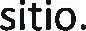 Incluye servicio HPE 3Y Tech Care Basic SVC Respuesta telefónica dentro de las 2 horas, 9 horas al día, 5 días a la semana (lunes a viernes, no incluye feriados). Asistencia en el sitio al siguiente día laborable.La NAS HPE StoreEasy 1660 SAS MS WS loT19 viene con chasis de rack 21JLa NAS HIPE StoreEasy 1660 SAS MS WS loT19 viene con Un (1) procesador Intel Xeon-Bronze 3204 (1.9GHz/6-core/85W)La NAS HPE StoreEasy 1660 SAS MS WS loT19 viene con dieciséis (16) GB de memoria RAM (1 x HPE 16GB Dual Rank DDR4-2933 CAS-21-21-21 Registered Smart Memory)La NAS HPE StoreEasy 1660 SAS MS WS loT19 viene con una (1) controladora HPE Smart Array P816i-a SR Gen10 (16 Internal Lanes/4GB Cache/SmartCache) 12G SAS Modular Controller (for data drives); y una(1) controladora HPE Smart Array SIOOi SR Gen10 SW RAID (for mirrored OS drives only).Las controladoras soportan RAID O, 1, 5, 6, 10, 50, 60, 1 ADM, 10 ADM (Advanced Data Mirroring)La NAS HPE StoreEasy 1660 SAS MS WS loT19 soporta doce (12) discos LFF (3.5") hot-plug front drive bays standardLa NAS HPE StoreEasy 1660 SAS MS WS loT19 viene con Doce (12) discos duros x 4TB SAS 12G Midiine 7.21< RPM LFF 3.5in hot-plug. Configurados en RAID 6.La NAS HPE StoreEasy 1660 SAS MS WS loT19 viene con dos (2) fuentes de poder de 800W Platinum hot-plug redundantes (1+1), capacidad recomendada por fabricanteLa NAS PIPE StoreEasy 1660 SAS MS WS loT19 viene con dos (2) cables de poder NEMA 5-15P a C13 wall plug, 125V, 15 amp., de 3 metros.La NAS HPE StoreEasy 1660 SAS MS WS loT19 viene con cuatro (4) puertos a 1 Gigabit Ethernet cobre RJ45La NAS PIPE StoreEasy 1660 SAS MS WS loT19 viene con sus accesorios para instalación en rackLa NAS HPE StoreEasy 1660 SAS MS WS loT19 es compatible y soporta CIFS/SMB (2.0, 2.1, 3.0, 3.02 and 3.1.1), NFS (v2, v3, v4.1), WebDAV, HTTP/HTTPS, FTP/FTPS, iSCSl protocols, GNU/Linux y Microsoft Windows.Características Eléctricas de la NAS HPE StoreEasy 1660 SAS MS WS loT19:Entrada: Voltaje de línea nominal100-240 VAC ((+/-10%), 50/60 HzFrecuencia: Rango de frecuencia50-60HzCordones de alimentación con tomacorriente macho polarizado.TECNASA ES, S.A. DE C.V. incluirá con equipos todos los manuales o guías de usuarios correspondientes a la NAS HPE StoreEasy 1660 SAS MS WS loT19.Garantía la NAS HPE StoreEasy 1660 SAS MS WS loT19 viene con Garantía estándar de fabricante de tres (3) años contra desperfectos de fabricación. Incluye partes, mano de obra, atención enIncluye servicio HPE 3Y Tech Care Basic SVC Respuesta telefónica dentro de las 2 horas, 9 horas al día, 5 días a la semana (lunes a viernes, no incluye feriados). Asistencia en el sitio al siguiente día laborable.